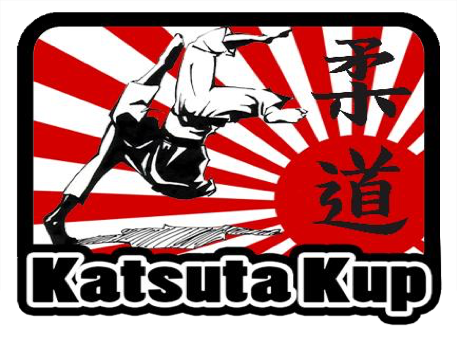 KATSUTA KUP JUDO CHAMPIONSHIPJudo Alberta Sanction #2023-6DATE & TIME:  Saturday, May 6, 2023 at 10:00 AMLOCATION:  Raymond High School         65W - 100NWEIGH INS:  Saturday, May 6, 2023 7:45 - 9:00 AM  High School for U14 & U16          U8, U10, U12 use club entry form.  Club Entry Forms must be submitted by April 26, 2023.All judokans must be checked in by 9:00 AM Saturday, prior to the tournament.REGISTRATION:$40 /contestantContestants can only compete in one Division.Entry fees are non-refundable.Entry deadline is April 26, 2023.This is a pre-registration tournament only.No phone entries. No registrations accepted at weigh-ins or check in. Please register online at www.TrackieReg.com/2023katsutakupQUESTIONS:  Contact Dawn Iwaasa 403-315-0839 or Gloria Gilmour 403-394-6574 judoclub@raymond.caELIGIBILITY:  Minimum belt rank is Yellow.HEAD REFEREE:  Steve NorrisTOURNAMENT FORMAT: 2 competitors – best 2 out of 33 competitors – round robin4 & more competitors – True double knockout.TOURNAMENT GUIDELINES & RULES:IJF rule will govern with the following exceptions:U16 & younger - no shime wazaU10, U12 & U14 Grip must be in the front of the judogi unless attempting a hip technique.The following techniques will not be allowed – kubinage and similar throws, leg grabbing techniques, tani otoshi, all drop down techniques which start on one or two knees, makikomi waza, sutemi waza	FORMAT FOR U10 & U12:In keeping with the directions of Sport Canada, Judo Canada and Judo Alberta by following the Long-Term Athlete Development (LTAD) model. This model states that athletes in the U10 and U12 divisions should be at the stage of skill development, and not at a competitive phase of their development.U10:Participants will participate in randori bouts.  During these bouts an ippon will not end the match.  Contestants will compete for 2 minutes running time.  Only in the case where one athlete dominates by 2 consecutive ippons, injury or grave infraction of the rules will the match be suspended.  U12:In the U12 category the tournament will consist of randori sessions of two minutes duration. The time will be stopped when there is a break (matte). When an ippon is scored, the match will be stopped. This is a new change from previous rules.One judge will officiate, but will not call conventional scores, as competitors will be allowed to fight as in randori.  The judge will control the flow of the match calling matte when appropriate and advising competitors of prohibited acts.  Ne waza will continue as long as there is progress.  When osae waza is executed, it will be allowed until there is no apparent advance in escape by uke, at which time the judge will announce “matte” and resume in tachi waza randori.Technical ability, willingness to compete and sportsmanship will evaluate the match.  The technical assessment will not only include throw appreciation, but also osae waza, effective transition from tachi waza to ne waza, renraku waza, ability to destabilize and throw in different directions, utilization of different techniques, utilization of hando no kuzushi, as well as an evaluation of posture.In the U10 and U12 categories, winners will not be declared after each match as scores will not be recorded and all participants recognized for their skill and performance.U14 – 3 minutesU16 – 3 minutes                                                                                                                                                                                                                                                                                                                                                                        Souvenir Judo T-shirt will be given to all contestants.KATSUTA KUP JUDO CHAMPIONSHIPOFFICIAL WEIGHT CATEGORIESU8 (Born 2016) There will be “Judo festival” format and will demonstrate fundamental judo skills, breakfalls, tachiwaza and ne waza skills.Girls		BoysU8 (Born 2016)		U8 (Born 2016)U10 (Born 2014-15)		U10 (Born 2014-15)U12 (Born 2012-13) 		U12 (Born 2012-13)		Divisions to be determined after registration closes.We reserve the right to combine genders if necessary.Please send in exact weights for U8, U10 and U12U14 (Born 2010-11)		U14 (Born 2010-11)-30, -33, -36, -40, -44		-32, -35, -38, -42, -46, -50,-48, -52, -57. -63, +63		-55, -60, -66, +66U16 (Born 2008-2009)		U16 (Born 2008-2009)-36, -40, -44, -48, -52,		-38, -42, -46, -50, -55, -60,-57, -63, -70, +70		-66, -73, +73We reserve the right to combine genders if necessary.	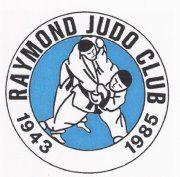 U8 (Born 2016), U10 (Born 2014-2105) & U12(Born 2012-2013) Katsuta Kup Entry ListWeight to be confirmed and signed off by Club Sensei below____________________________________________________________________ Club:Club:Club:Club:Club:Club:Athlete NameYear BornCategory (U8/U10/U12)Belt RankGenderActual Weight